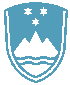 POROČILO O REDNEM INŠPEKCIJSKEM PREGLEDU NAPRAVE, KI LAHKO POVZROČIONESNAŽEVANJE OKOLJA VEČJEGA OBSEGAZavezanec:MPI-RECIKLAŽA metalurgija, plastika in inženiring d.o.o., Žerjav 79, 2393 Črna na KoroškemNaprava:· odlagališče za nevarne odpadke NOMO, s skupno zmogljivostjo odložitve 105.320 t/leto· na zemljišču s parc. št. 563/2, 607 in 608, vse k.o. ŽerjavDatum pregleda: 20. 2. 2020Okoljevarstveno dovoljenje (OVD), številka:35468-20/2005-18 z dne 9.7.2010 spremenjeno z odločbo:- št. 35406-103/2017-2 z dne 16.10.2017.Usklajenost z OVD:Pri inšpekcijskem pregledu je bilo ugotovljeno, da zavezanec kot upravljavec naprave, ki lahko povzroča onesnaževanje okolja večjega obsega – odlagališča za nevarne odpadke, svojo dejavnost izvaja skladno z izdanim okoljevarstvenim dovoljenjem (št. 35468-20/2005-18 z dne 9.7.2010 in spremenjeno odločbo) in odpadke odlaga tako, da ni ogroženo človekovo zdravje in da ravnanje ne povzroča škodljivih vplivov na okolje in čezmerno ne obremenjuje voda, zraka in tal. Zavezanec ne presega dovoljene letne količine za odlaganje odpadkov po veljavnem OVD.Nastale izcedne vode iz telesa odlagališča in onesnažene padavinske vode iz območja telesaodlagališča se zbirajo skupaj v dveh zbiralnikih, nato pa se porabljajo v napravi za taljenje svinca (na drugi lokaciji). Iz predloženega poročila o obratovalnem monitoringu stanja podzemne vode za leto 2018 izhaja, da v letu 2018 noben parameter ni presegel opozorilne spremembe parametrov podzemne vode za odlagališče nevarnih odpadkov NOMA. V času inšpekcijskega nadzora zavezanec še ni razpolagal s poročilom o obratovalnem monitoringu stanja podzemne vode za leto 2019.Na odlagališču zavezanca ne nastajajo odlagališčni plini, saj gre za odlagališče odpadkov, ki nevsebujejo biološko razgradljivih snovi in pri svojem odlaganju ne sproščajo odlagališčnih plinov.Posledično odlagališče nima odplinjevalnega sistema in bakle za sežig, zato se tudi ne izvajajomeritve odlagališčnega plina. Pri obratovanju odlagališča nastajajo izključno emisije snovi v zrak  zaradi prometa z vozili, ki dovažajo odpadke in emisije snovi v zrak zaradi obratovanja delovnih strojev za odlaganje.Na podlagi prvega ocenjevanja hrupa zavezancu kot upravljavcu vira hrupa, v skladu s 3.odstavkom 4. člena Pravilnika o prvem ocenjevanju in obratovalnem monitoringu za vire hrupater o pogojih za njegovo izvajanje (Uradni list RS, št. 105/08), ni potrebno zagotoviti obratovalnega monitoringa hrupaZavezanec redno izvaja predpisane obratovalne monitoringe podzemne vode iz odlagališča. Ovseh opravljenih meritvah ter o obdelavi odpadkov in ravnanju z njimi, redno in v predpisanemroku poroča na ARSO.Zaključki / naslednje aktivnosti:Naslednji redni inšpekcijski pregled je predviden v skladu s planom inšpektorata.